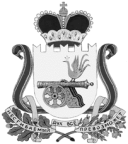 АДМИНИСТРАЦИЯ ВЯЗЬМА - БРЯНСКОГО СЕЛЬСКОГО ПОСЕЛЕНИЯВЯЗЕМСКОГО РАЙОНА СМОЛЕНСКОЙ ОБЛАСТИР А С П О Р Я Ж Е Н И Еот  23.05.2016                                                                                                    № 23-рОб утверждении плана по противодействию коррупции в Вязьма - Брянском сельском поселении Вяземского района Смоленской области на 2016-2017 годыВ соответствии с пунктом 38 части 1 статьи 14 Федерального закона от 6 октября 2003 года № 131-ФЗ «Об общих принципах организации местного самоуправления в Российской Федерации», Федеральным законом от 25 декабря 2008 года № 273-ФЗ «О противодействии коррупции», Указом Президента Российской Федерации от 1 апреля 2016 года № 147 «О национальном плане противодействия коррупции на 2016 - 2017 годы», Законом Смоленской области от 28.05.2009 № 34 - з «О противодействии коррупции в Смоленской области», 1.Утвердить План по противодействию коррупции в Вязьма - Брянском сельском поселении Вяземского района Смоленской области на 2016-2017 годы согласно приложению.2. Контроль за выполнением настоящего распоряжения оставляю за собой.Глава муниципального образованияВязьма - Брянского сельского поселенияВяземского района Смоленской области                                  В.П. ШайтороваПЛАНпо противодействию коррупции в Вязьма - Брянском сельском поселении Вяземского района Смоленской области на 2016 – 2017 годыПриложение к распоряжению Администрации Вязьма - Брянского сельского поселенияВяземского района Смоленской областиот 23.05.2016 № 23-р№№п/п№№п/пНаименование мероприятияНаименование мероприятияСрокисполненияОтветственные исполнители,соисполнителиОтветственные исполнители,соисполнителиОжидаемый результат(краткое описание)Ожидаемый результат(краткое описание)Ожидаемый результат(краткое описание)Ожидаемый результат(краткое описание)Объем финансирования
(тыс. рублей)Объем финансирования
(тыс. рублей)Объем финансирования
(тыс. рублей)Объем финансирования
(тыс. рублей)Объем финансирования
(тыс. рублей)Объем финансирования
(тыс. рублей)Объем финансирования
(тыс. рублей)Объем финансирования
(тыс. рублей)Объем финансирования
(тыс. рублей)Объем финансирования
(тыс. рублей)Объем финансирования
(тыс. рублей)№№п/п№№п/пНаименование мероприятияНаименование мероприятияСрокисполненияОтветственные исполнители,соисполнителиОтветственные исполнители,соисполнителиОжидаемый результат(краткое описание)Ожидаемый результат(краткое описание)Ожидаемый результат(краткое описание)Ожидаемый результат(краткое описание)всеговсеговсеговсеговсегов т.ч. по годамв т.ч. по годамв т.ч. по годамв т.ч. по годамв т.ч. по годамв т.ч. по годам№№п/п№№п/пНаименование мероприятияНаименование мероприятияСрокисполненияОтветственные исполнители,соисполнителиОтветственные исполнители,соисполнителиОжидаемый результат(краткое описание)Ожидаемый результат(краткое описание)Ожидаемый результат(краткое описание)Ожидаемый результат(краткое описание)всеговсеговсеговсеговсего20162016201620172017201711223445555666667778881.1.Мероприятия по совершенствованию правового регулирования в сфере противодействия коррупции в Вязьма - Брянском сельском поселении Вяземского района Смоленской областиМероприятия по совершенствованию правового регулирования в сфере противодействия коррупции в Вязьма - Брянском сельском поселении Вяземского района Смоленской областиМероприятия по совершенствованию правового регулирования в сфере противодействия коррупции в Вязьма - Брянском сельском поселении Вяземского района Смоленской областиМероприятия по совершенствованию правового регулирования в сфере противодействия коррупции в Вязьма - Брянском сельском поселении Вяземского района Смоленской областиМероприятия по совершенствованию правового регулирования в сфере противодействия коррупции в Вязьма - Брянском сельском поселении Вяземского района Смоленской областиМероприятия по совершенствованию правового регулирования в сфере противодействия коррупции в Вязьма - Брянском сельском поселении Вяземского района Смоленской областиМероприятия по совершенствованию правового регулирования в сфере противодействия коррупции в Вязьма - Брянском сельском поселении Вяземского района Смоленской областиМероприятия по совершенствованию правового регулирования в сфере противодействия коррупции в Вязьма - Брянском сельском поселении Вяземского района Смоленской областиМероприятия по совершенствованию правового регулирования в сфере противодействия коррупции в Вязьма - Брянском сельском поселении Вяземского района Смоленской областиМероприятия по совершенствованию правового регулирования в сфере противодействия коррупции в Вязьма - Брянском сельском поселении Вяземского района Смоленской областиМероприятия по совершенствованию правового регулирования в сфере противодействия коррупции в Вязьма - Брянском сельском поселении Вяземского района Смоленской областиМероприятия по совершенствованию правового регулирования в сфере противодействия коррупции в Вязьма - Брянском сельском поселении Вяземского района Смоленской областиМероприятия по совершенствованию правового регулирования в сфере противодействия коррупции в Вязьма - Брянском сельском поселении Вяземского района Смоленской областиМероприятия по совершенствованию правового регулирования в сфере противодействия коррупции в Вязьма - Брянском сельском поселении Вяземского района Смоленской областиМероприятия по совершенствованию правового регулирования в сфере противодействия коррупции в Вязьма - Брянском сельском поселении Вяземского района Смоленской областиМероприятия по совершенствованию правового регулирования в сфере противодействия коррупции в Вязьма - Брянском сельском поселении Вяземского района Смоленской областиМероприятия по совершенствованию правового регулирования в сфере противодействия коррупции в Вязьма - Брянском сельском поселении Вяземского района Смоленской областиМероприятия по совершенствованию правового регулирования в сфере противодействия коррупции в Вязьма - Брянском сельском поселении Вяземского района Смоленской областиМероприятия по совершенствованию правового регулирования в сфере противодействия коррупции в Вязьма - Брянском сельском поселении Вяземского района Смоленской областиМероприятия по совершенствованию правового регулирования в сфере противодействия коррупции в Вязьма - Брянском сельском поселении Вяземского района Смоленской области1.1.1.1.Внесение изменений в планы противодействия коррупции в Администрации Вязьма - Брянского сельского поселения в соответствии с Национальным планом противодействия коррупции на 2016-2017 годы (далее – НППК)Внесение изменений в планы противодействия коррупции в Администрации Вязьма - Брянского сельского поселения в соответствии с Национальным планом противодействия коррупции на 2016-2017 годы (далее – НППК)2016 год,
в течение месяца со дня утверждения НППКглавный специалист главный специалист Реализация мер по противодействию коррупции в Вязьма – Брянском сельском поселении с учетом основных направлений государственной антикоррупционной политики Реализация мер по противодействию коррупции в Вязьма – Брянском сельском поселении с учетом основных направлений государственной антикоррупционной политики Реализация мер по противодействию коррупции в Вязьма – Брянском сельском поселении с учетом основных направлений государственной антикоррупционной политики Реализация мер по противодействию коррупции в Вязьма – Брянском сельском поселении с учетом основных направлений государственной антикоррупционной политики -----------1.2.1.2.Принятие мер по совершенствованию нормативно-правового регулирования противодействия коррупции в Администрации Вязьма - Брянского сельского поселенияПринятие мер по совершенствованию нормативно-правового регулирования противодействия коррупции в Администрации Вязьма - Брянского сельского поселения2016-2017 годы,по мере необходимостиглавный специалист главный специалист Принятие в полном объеме нормативных правовых актов по вопросам, требующим дополнительного правового урегулирования в соответствии с действующим законодательством о противодействии коррупцииПринятие в полном объеме нормативных правовых актов по вопросам, требующим дополнительного правового урегулирования в соответствии с действующим законодательством о противодействии коррупцииПринятие в полном объеме нормативных правовых актов по вопросам, требующим дополнительного правового урегулирования в соответствии с действующим законодательством о противодействии коррупцииПринятие в полном объеме нормативных правовых актов по вопросам, требующим дополнительного правового урегулирования в соответствии с действующим законодательством о противодействии коррупции-----------2.2.Мероприятия по оптимизации функционирования системыи совершенствованию организационных основ противодействия коррупцииМероприятия по оптимизации функционирования системыи совершенствованию организационных основ противодействия коррупцииМероприятия по оптимизации функционирования системыи совершенствованию организационных основ противодействия коррупцииМероприятия по оптимизации функционирования системыи совершенствованию организационных основ противодействия коррупцииМероприятия по оптимизации функционирования системыи совершенствованию организационных основ противодействия коррупцииМероприятия по оптимизации функционирования системыи совершенствованию организационных основ противодействия коррупцииМероприятия по оптимизации функционирования системыи совершенствованию организационных основ противодействия коррупцииМероприятия по оптимизации функционирования системыи совершенствованию организационных основ противодействия коррупцииМероприятия по оптимизации функционирования системыи совершенствованию организационных основ противодействия коррупцииМероприятия по оптимизации функционирования системыи совершенствованию организационных основ противодействия коррупцииМероприятия по оптимизации функционирования системыи совершенствованию организационных основ противодействия коррупцииМероприятия по оптимизации функционирования системыи совершенствованию организационных основ противодействия коррупцииМероприятия по оптимизации функционирования системыи совершенствованию организационных основ противодействия коррупцииМероприятия по оптимизации функционирования системыи совершенствованию организационных основ противодействия коррупцииМероприятия по оптимизации функционирования системыи совершенствованию организационных основ противодействия коррупцииМероприятия по оптимизации функционирования системыи совершенствованию организационных основ противодействия коррупцииМероприятия по оптимизации функционирования системыи совершенствованию организационных основ противодействия коррупцииМероприятия по оптимизации функционирования системыи совершенствованию организационных основ противодействия коррупцииМероприятия по оптимизации функционирования системыи совершенствованию организационных основ противодействия коррупцииМероприятия по оптимизации функционирования системыи совершенствованию организационных основ противодействия коррупции2.1.2.1.Осуществление контроля реализации планов противодействия коррупции на 2016 – 2017 годыОсуществление контроля реализации планов противодействия коррупции на 2016 – 2017 годы2016-2017 годыГлава муниципального образованияГлава муниципального образованияРеализация в полном объеме всего комплекса мер, направленных на противодействие коррупции, в установленные сроки Реализация в полном объеме всего комплекса мер, направленных на противодействие коррупции, в установленные сроки Реализация в полном объеме всего комплекса мер, направленных на противодействие коррупции, в установленные сроки Реализация в полном объеме всего комплекса мер, направленных на противодействие коррупции, в установленные сроки -----------3.3.Мероприятия по формированию антикоррупционных механизмов в рамках осуществления кадровой политикиМероприятия по формированию антикоррупционных механизмов в рамках осуществления кадровой политикиМероприятия по формированию антикоррупционных механизмов в рамках осуществления кадровой политикиМероприятия по формированию антикоррупционных механизмов в рамках осуществления кадровой политикиМероприятия по формированию антикоррупционных механизмов в рамках осуществления кадровой политикиМероприятия по формированию антикоррупционных механизмов в рамках осуществления кадровой политикиМероприятия по формированию антикоррупционных механизмов в рамках осуществления кадровой политикиМероприятия по формированию антикоррупционных механизмов в рамках осуществления кадровой политикиМероприятия по формированию антикоррупционных механизмов в рамках осуществления кадровой политикиМероприятия по формированию антикоррупционных механизмов в рамках осуществления кадровой политикиМероприятия по формированию антикоррупционных механизмов в рамках осуществления кадровой политикиМероприятия по формированию антикоррупционных механизмов в рамках осуществления кадровой политикиМероприятия по формированию антикоррупционных механизмов в рамках осуществления кадровой политикиМероприятия по формированию антикоррупционных механизмов в рамках осуществления кадровой политикиМероприятия по формированию антикоррупционных механизмов в рамках осуществления кадровой политикиМероприятия по формированию антикоррупционных механизмов в рамках осуществления кадровой политикиМероприятия по формированию антикоррупционных механизмов в рамках осуществления кадровой политикиМероприятия по формированию антикоррупционных механизмов в рамках осуществления кадровой политикиМероприятия по формированию антикоррупционных механизмов в рамках осуществления кадровой политикиМероприятия по формированию антикоррупционных механизмов в рамках осуществления кадровой политики3.1.3.1.Принятие мер по совершенствованию деятельности комиссии по соблюдению требований к служебному поведению муниципальных служащих Администрации Вязьма – Брянского сельского поселения и урегулированию конфликта интересовПринятие мер по совершенствованию деятельности комиссии по соблюдению требований к служебному поведению муниципальных служащих Администрации Вязьма – Брянского сельского поселения и урегулированию конфликта интересов2016-2017 годы,главный специалистглавный специалист Реализация в полном объеме функций, возложенных на комиссию в соответствии с действующим законодательством, обеспечение своевременного проведения заседаний комиссии по мере необходимости, но не менее 1 раза в квартал, исполнение в установленные сроки принимаемых комиссией решений Реализация в полном объеме функций, возложенных на комиссию в соответствии с действующим законодательством, обеспечение своевременного проведения заседаний комиссии по мере необходимости, но не менее 1 раза в квартал, исполнение в установленные сроки принимаемых комиссией решений Реализация в полном объеме функций, возложенных на комиссию в соответствии с действующим законодательством, обеспечение своевременного проведения заседаний комиссии по мере необходимости, но не менее 1 раза в квартал, исполнение в установленные сроки принимаемых комиссией решений Реализация в полном объеме функций, возложенных на комиссию в соответствии с действующим законодательством, обеспечение своевременного проведения заседаний комиссии по мере необходимости, но не менее 1 раза в квартал, исполнение в установленные сроки принимаемых комиссией решений-----------3.2.3.2.Организация исполнения муниципальными служащими Администрации Вязьма - Брянского сельского поселения (далее - муниципальные служащие) требований о порядке сообщения отдельными категориями лиц о получении подарка в связи с протокольными мероприятиями, служебными командировками и другими официальными мероприятиямиОрганизация исполнения муниципальными служащими Администрации Вязьма - Брянского сельского поселения (далее - муниципальные служащие) требований о порядке сообщения отдельными категориями лиц о получении подарка в связи с протокольными мероприятиями, служебными командировками и другими официальными мероприятиями2016-2017 годы,постоянноглавный специалистглавный специалист Исключение фактов получения подарков муниципальными служащими с нарушением установленного порядка  Исключение фактов получения подарков муниципальными служащими с нарушением установленного порядка  Исключение фактов получения подарков муниципальными служащими с нарушением установленного порядка  Исключение фактов получения подарков муниципальными служащими с нарушением установленного порядка -----------3.3.3.3.Организация работы по выявлению случаев возникновения конфликта интересов, и принятие мер, предусмотренных законодательством Российской Федерации по предотвращению и урегулированию конфликта интересов, в том числе при реализации положений Федерального закона от 05.04.2013 № 44-ФЗ 
«О контрактной системе в сфере закупок  товаров, работ, услуг для обеспечения государственных и муниципальных нужд». Применение по каждому случаю конфликта интересов мер юридической ответственности, предусмотренных законодательством Российской ФедерацииОрганизация работы по выявлению случаев возникновения конфликта интересов, и принятие мер, предусмотренных законодательством Российской Федерации по предотвращению и урегулированию конфликта интересов, в том числе при реализации положений Федерального закона от 05.04.2013 № 44-ФЗ 
«О контрактной системе в сфере закупок  товаров, работ, услуг для обеспечения государственных и муниципальных нужд». Применение по каждому случаю конфликта интересов мер юридической ответственности, предусмотренных законодательством Российской Федерации2016-2017 годы,постоянноглавный специалистглавный специалист Урегулирование конфликта интересов на муниципальной службе Урегулирование конфликта интересов на муниципальной службе Урегулирование конфликта интересов на муниципальной службе Урегулирование конфликта интересов на муниципальной службе-----------3.4.3.4.Корректировка перечня должностей муниципальной службы, при назначении на которые граждане и при замещении которых муниципальные служащие обязаны представлять сведения о своих доходах, расходах, об имуществе и обязательствах имущественного характера, а также сведения о доходах, расходах, об имуществе и обязательствах имущественного характера своих супруги (супруга) и несовершеннолетних детей Корректировка перечня должностей муниципальной службы, при назначении на которые граждане и при замещении которых муниципальные служащие обязаны представлять сведения о своих доходах, расходах, об имуществе и обязательствах имущественного характера, а также сведения о доходах, расходах, об имуществе и обязательствах имущественного характера своих супруги (супруга) и несовершеннолетних детей 2016-2017 годы, постоянно главный специалистглавный специалистОпределение исчерпывающего перечня должностей муниципальной службы с наличием коррупционных рисков и своевременное (в течение месяца) внесение соответствующих изменений в перечень должностей муниципальной службы, при назначении на которые граждане и при замещении которых муниципальные служащие обязаны представлять сведения о своих доходах, расходах, об имуществе и обязательствах имущественного характера, а также сведения о доходах, расходах, об имуществе и обязательствах имущественного характера своих супруги (супруга) и несовершеннолетних детейОпределение исчерпывающего перечня должностей муниципальной службы с наличием коррупционных рисков и своевременное (в течение месяца) внесение соответствующих изменений в перечень должностей муниципальной службы, при назначении на которые граждане и при замещении которых муниципальные служащие обязаны представлять сведения о своих доходах, расходах, об имуществе и обязательствах имущественного характера, а также сведения о доходах, расходах, об имуществе и обязательствах имущественного характера своих супруги (супруга) и несовершеннолетних детейОпределение исчерпывающего перечня должностей муниципальной службы с наличием коррупционных рисков и своевременное (в течение месяца) внесение соответствующих изменений в перечень должностей муниципальной службы, при назначении на которые граждане и при замещении которых муниципальные служащие обязаны представлять сведения о своих доходах, расходах, об имуществе и обязательствах имущественного характера, а также сведения о доходах, расходах, об имуществе и обязательствах имущественного характера своих супруги (супруга) и несовершеннолетних детейОпределение исчерпывающего перечня должностей муниципальной службы с наличием коррупционных рисков и своевременное (в течение месяца) внесение соответствующих изменений в перечень должностей муниципальной службы, при назначении на которые граждане и при замещении которых муниципальные служащие обязаны представлять сведения о своих доходах, расходах, об имуществе и обязательствах имущественного характера, а также сведения о доходах, расходах, об имуществе и обязательствах имущественного характера своих супруги (супруга) и несовершеннолетних детей-----------3.5.3.5.Организация работы по соблюдению муниципальными служащими Кодекса этики и служебного поведения муниципальных служащихОрганизация работы по соблюдению муниципальными служащими Кодекса этики и служебного поведения муниципальных служащих2016-2017 годы,постоянно,главный специалист главный специалист Исключение случаев нарушений муниципальными служащими положений КодексаИсключение случаев нарушений муниципальными служащими положений КодексаИсключение случаев нарушений муниципальными служащими положений КодексаИсключение случаев нарушений муниципальными служащими положений Кодекса-----------3.6.3.6.Доведение до муниципальных служащих положений действующего законодательства Российской Федерации, Смоленской области, муниципальных правовых актов о противодействии коррупции, в том числе об установлении наказания за коммерческий подкуп, получение и дачу взятки, посредничество во взяточничестве в виде штрафов, кратных сумме коммерческого подкупа или взятки, об увольнении в связи с утратой доверия, о порядке проверки сведений, представляемых муниципальными служащими в соответствии с законодательством Российской Федерации о противодействии коррупцииДоведение до муниципальных служащих положений действующего законодательства Российской Федерации, Смоленской области, муниципальных правовых актов о противодействии коррупции, в том числе об установлении наказания за коммерческий подкуп, получение и дачу взятки, посредничество во взяточничестве в виде штрафов, кратных сумме коммерческого подкупа или взятки, об увольнении в связи с утратой доверия, о порядке проверки сведений, представляемых муниципальными служащими в соответствии с законодательством Российской Федерации о противодействии коррупции2016-2017 годы, IV кварталглавный специалист главный специалист Повышение правовой грамотности муниципальных служащих по вопросам противодействия коррупции в целях исключения фактов совершения коррупционных преступленийПовышение правовой грамотности муниципальных служащих по вопросам противодействия коррупции в целях исключения фактов совершения коррупционных преступленийПовышение правовой грамотности муниципальных служащих по вопросам противодействия коррупции в целях исключения фактов совершения коррупционных преступленийПовышение правовой грамотности муниципальных служащих по вопросам противодействия коррупции в целях исключения фактов совершения коррупционных преступлений-----------4.4.Мероприятия по обеспечению антикоррупционной экспертизы муниципальных нормативных правовых актов и их проектовМероприятия по обеспечению антикоррупционной экспертизы муниципальных нормативных правовых актов и их проектовМероприятия по обеспечению антикоррупционной экспертизы муниципальных нормативных правовых актов и их проектовМероприятия по обеспечению антикоррупционной экспертизы муниципальных нормативных правовых актов и их проектовМероприятия по обеспечению антикоррупционной экспертизы муниципальных нормативных правовых актов и их проектовМероприятия по обеспечению антикоррупционной экспертизы муниципальных нормативных правовых актов и их проектовМероприятия по обеспечению антикоррупционной экспертизы муниципальных нормативных правовых актов и их проектовМероприятия по обеспечению антикоррупционной экспертизы муниципальных нормативных правовых актов и их проектовМероприятия по обеспечению антикоррупционной экспертизы муниципальных нормативных правовых актов и их проектовМероприятия по обеспечению антикоррупционной экспертизы муниципальных нормативных правовых актов и их проектовМероприятия по обеспечению антикоррупционной экспертизы муниципальных нормативных правовых актов и их проектовМероприятия по обеспечению антикоррупционной экспертизы муниципальных нормативных правовых актов и их проектовМероприятия по обеспечению антикоррупционной экспертизы муниципальных нормативных правовых актов и их проектовМероприятия по обеспечению антикоррупционной экспертизы муниципальных нормативных правовых актов и их проектовМероприятия по обеспечению антикоррупционной экспертизы муниципальных нормативных правовых актов и их проектовМероприятия по обеспечению антикоррупционной экспертизы муниципальных нормативных правовых актов и их проектовМероприятия по обеспечению антикоррупционной экспертизы муниципальных нормативных правовых актов и их проектовМероприятия по обеспечению антикоррупционной экспертизы муниципальных нормативных правовых актов и их проектовМероприятия по обеспечению антикоррупционной экспертизы муниципальных нормативных правовых актов и их проектовМероприятия по обеспечению антикоррупционной экспертизы муниципальных нормативных правовых актов и их проектов4.1.4.1.Организация проведения антикоррупционной экспертизы муниципальных нормативных правовых актов и проектов муниципальных нормативных правовых актов Организация проведения антикоррупционной экспертизы муниципальных нормативных правовых актов и проектов муниципальных нормативных правовых актов 2016-2017 годы,постоянноглавный специалистглавный специалистИсключение коррупциогенных факторовИсключение коррупциогенных факторовИсключение коррупциогенных факторовИсключение коррупциогенных факторов-----------4.2.4.2.Размещение на официальном сайте Администрации Вязьма – Брянского сельского поселения муниципальных нормативных правовых актов сельского поселения   и проектов муниципальных нормативных правовых актов в целях организации проведения независимой антикоррупционной экспертизы юридическими лицами и физическими лицами, аккредитованными Министерством юстиции  Российской Федерации в качестве независимых экспертов антикоррупционной экспертизы Размещение на официальном сайте Администрации Вязьма – Брянского сельского поселения муниципальных нормативных правовых актов сельского поселения   и проектов муниципальных нормативных правовых актов в целях организации проведения независимой антикоррупционной экспертизы юридическими лицами и физическими лицами, аккредитованными Министерством юстиции  Российской Федерации в качестве независимых экспертов антикоррупционной экспертизы 2016-2017 годы,постоянноспециалистыспециалистыОбеспечение возможности проведения независимой антикоррупционной экспертизы соответствующими аккредитованными лицамиОбеспечение возможности проведения независимой антикоррупционной экспертизы соответствующими аккредитованными лицамиОбеспечение возможности проведения независимой антикоррупционной экспертизы соответствующими аккредитованными лицамиОбеспечение возможности проведения независимой антикоррупционной экспертизы соответствующими аккредитованными лицами-----------4.3.4.3.Принятие мер на акты прокурорского реагирования, поступивших на муниципальные нормативные правовые акты и проекты муниципальных нормативных правовых актов Вязьма - Брянского сельского поселенияПринятие мер на акты прокурорского реагирования, поступивших на муниципальные нормативные правовые акты и проекты муниципальных нормативных правовых актов Вязьма - Брянского сельского поселения2016-2017 годы, (при наличии поступивших актов и заключений)специалистыспециалистыУстранение причин и условий, способствующих принятию муниципальных нормативных правовых актов, противоречащих действующему законодательству и содержащих коррупциогенные факторыУстранение причин и условий, способствующих принятию муниципальных нормативных правовых актов, противоречащих действующему законодательству и содержащих коррупциогенные факторыУстранение причин и условий, способствующих принятию муниципальных нормативных правовых актов, противоречащих действующему законодательству и содержащих коррупциогенные факторыУстранение причин и условий, способствующих принятию муниципальных нормативных правовых актов, противоречащих действующему законодательству и содержащих коррупциогенные факторы-----------5.Мероприятия информационно-пропагандистского обеспечения по снижению правового нигилизма населения, формированию антикоррупционного общественного мнения и нетерпимости к коррупционному поведениюМероприятия информационно-пропагандистского обеспечения по снижению правового нигилизма населения, формированию антикоррупционного общественного мнения и нетерпимости к коррупционному поведениюМероприятия информационно-пропагандистского обеспечения по снижению правового нигилизма населения, формированию антикоррупционного общественного мнения и нетерпимости к коррупционному поведениюМероприятия информационно-пропагандистского обеспечения по снижению правового нигилизма населения, формированию антикоррупционного общественного мнения и нетерпимости к коррупционному поведениюМероприятия информационно-пропагандистского обеспечения по снижению правового нигилизма населения, формированию антикоррупционного общественного мнения и нетерпимости к коррупционному поведениюМероприятия информационно-пропагандистского обеспечения по снижению правового нигилизма населения, формированию антикоррупционного общественного мнения и нетерпимости к коррупционному поведениюМероприятия информационно-пропагандистского обеспечения по снижению правового нигилизма населения, формированию антикоррупционного общественного мнения и нетерпимости к коррупционному поведениюМероприятия информационно-пропагандистского обеспечения по снижению правового нигилизма населения, формированию антикоррупционного общественного мнения и нетерпимости к коррупционному поведениюМероприятия информационно-пропагандистского обеспечения по снижению правового нигилизма населения, формированию антикоррупционного общественного мнения и нетерпимости к коррупционному поведениюМероприятия информационно-пропагандистского обеспечения по снижению правового нигилизма населения, формированию антикоррупционного общественного мнения и нетерпимости к коррупционному поведениюМероприятия информационно-пропагандистского обеспечения по снижению правового нигилизма населения, формированию антикоррупционного общественного мнения и нетерпимости к коррупционному поведениюМероприятия информационно-пропагандистского обеспечения по снижению правового нигилизма населения, формированию антикоррупционного общественного мнения и нетерпимости к коррупционному поведениюМероприятия информационно-пропагандистского обеспечения по снижению правового нигилизма населения, формированию антикоррупционного общественного мнения и нетерпимости к коррупционному поведениюМероприятия информационно-пропагандистского обеспечения по снижению правового нигилизма населения, формированию антикоррупционного общественного мнения и нетерпимости к коррупционному поведениюМероприятия информационно-пропагандистского обеспечения по снижению правового нигилизма населения, формированию антикоррупционного общественного мнения и нетерпимости к коррупционному поведениюМероприятия информационно-пропагандистского обеспечения по снижению правового нигилизма населения, формированию антикоррупционного общественного мнения и нетерпимости к коррупционному поведениюМероприятия информационно-пропагандистского обеспечения по снижению правового нигилизма населения, формированию антикоррупционного общественного мнения и нетерпимости к коррупционному поведениюМероприятия информационно-пропагандистского обеспечения по снижению правового нигилизма населения, формированию антикоррупционного общественного мнения и нетерпимости к коррупционному поведениюМероприятия информационно-пропагандистского обеспечения по снижению правового нигилизма населения, формированию антикоррупционного общественного мнения и нетерпимости к коррупционному поведениюМероприятия информационно-пропагандистского обеспечения по снижению правового нигилизма населения, формированию антикоррупционного общественного мнения и нетерпимости к коррупционному поведениюМероприятия информационно-пропагандистского обеспечения по снижению правового нигилизма населения, формированию антикоррупционного общественного мнения и нетерпимости к коррупционному поведению5.1.5.1.Размещение в газете «Вяземский вестник» и на официальном сайте Администрации Вязьма - Брянского сельского поселения информации о её деятельности в сфере противодействия коррупции            Размещение в газете «Вяземский вестник» и на официальном сайте Администрации Вязьма - Брянского сельского поселения информации о её деятельности в сфере противодействия коррупции            2016-2017 годы, по мере необходимостиглавный специалистглавный специалистСвоевременное размещение материаловСвоевременное размещение материаловСвоевременное размещение материаловСвоевременное размещение материаловСвоевременное размещение материалов-----------5.2.5.2.Размещение на информационных стендах Администрации Вязьма - Брянского сельского поселенияконтактных данных лиц, ответственных за организацию противодействия коррупции в органах, а также контактных телефонов антикоррупционных «горячих линий» Администрации муниципального образования «Вяземский район» Смоленской области, органов прокуратуры, органов внутренних дел, Управления (территориального отдела) Федеральной службы безопасности, Управления (территориального отдела) Следственного комитета РФ по Смоленской области;памяток для граждан (посетителей) об общественно опасных последствиях проявления коррупции и об уголовной ответственности за коррупционные преступленияРазмещение на информационных стендах Администрации Вязьма - Брянского сельского поселенияконтактных данных лиц, ответственных за организацию противодействия коррупции в органах, а также контактных телефонов антикоррупционных «горячих линий» Администрации муниципального образования «Вяземский район» Смоленской области, органов прокуратуры, органов внутренних дел, Управления (территориального отдела) Федеральной службы безопасности, Управления (территориального отдела) Следственного комитета РФ по Смоленской области;памяток для граждан (посетителей) об общественно опасных последствиях проявления коррупции и об уголовной ответственности за коррупционные преступления2016-2017 годы, обновление по мере необходимости главный специалистглавный специалистОбеспечение своевременного информирования гражданами соответствующих органов и служб о фактах коррупцииОбеспечение своевременного информирования гражданами соответствующих органов и служб о фактах коррупцииОбеспечение своевременного информирования гражданами соответствующих органов и служб о фактах коррупцииОбеспечение своевременного информирования гражданами соответствующих органов и служб о фактах коррупцииОбеспечение своевременного информирования гражданами соответствующих органов и служб о фактах коррупции-----------5.3.5.3.Проведение мероприятий, посвященных Международному дню борьбы с коррупцией 9 декабря (по отдельному плану)Проведение мероприятий, посвященных Международному дню борьбы с коррупцией 9 декабря (по отдельному плану)2016-2017 годы, IV кварталГлава муниципального образованияГлава муниципального образованияПривлечение граждан к участию в мероприятиях в целях формирования негативного отношения к коррупцииПривлечение граждан к участию в мероприятиях в целях формирования негативного отношения к коррупцииПривлечение граждан к участию в мероприятиях в целях формирования негативного отношения к коррупцииПривлечение граждан к участию в мероприятиях в целях формирования негативного отношения к коррупцииПривлечение граждан к участию в мероприятиях в целях формирования негативного отношения к коррупции-----------6.Мероприятия по просвещению, обучению и воспитанию по вопросам противодействия коррупции Мероприятия по просвещению, обучению и воспитанию по вопросам противодействия коррупции Мероприятия по просвещению, обучению и воспитанию по вопросам противодействия коррупции Мероприятия по просвещению, обучению и воспитанию по вопросам противодействия коррупции Мероприятия по просвещению, обучению и воспитанию по вопросам противодействия коррупции Мероприятия по просвещению, обучению и воспитанию по вопросам противодействия коррупции Мероприятия по просвещению, обучению и воспитанию по вопросам противодействия коррупции Мероприятия по просвещению, обучению и воспитанию по вопросам противодействия коррупции Мероприятия по просвещению, обучению и воспитанию по вопросам противодействия коррупции Мероприятия по просвещению, обучению и воспитанию по вопросам противодействия коррупции Мероприятия по просвещению, обучению и воспитанию по вопросам противодействия коррупции Мероприятия по просвещению, обучению и воспитанию по вопросам противодействия коррупции Мероприятия по просвещению, обучению и воспитанию по вопросам противодействия коррупции Мероприятия по просвещению, обучению и воспитанию по вопросам противодействия коррупции Мероприятия по просвещению, обучению и воспитанию по вопросам противодействия коррупции Мероприятия по просвещению, обучению и воспитанию по вопросам противодействия коррупции Мероприятия по просвещению, обучению и воспитанию по вопросам противодействия коррупции Мероприятия по просвещению, обучению и воспитанию по вопросам противодействия коррупции Мероприятия по просвещению, обучению и воспитанию по вопросам противодействия коррупции Мероприятия по просвещению, обучению и воспитанию по вопросам противодействия коррупции Мероприятия по просвещению, обучению и воспитанию по вопросам противодействия коррупции 6.1.6.1.Обеспечение участия муниципальных служащих на семинарах или курсах по вопросам противодействия коррупции в органах власти, в том числе ответственных за работу по профилактике коррупционных и иных правонарушенийОбеспечение участия муниципальных служащих на семинарах или курсах по вопросам противодействия коррупции в органах власти, в том числе ответственных за работу по профилактике коррупционных и иных правонарушений2016-2017 годыГлава муниципального образованияГлава муниципального образованияУчастие муниципальных служащих на семинарах или курсах в соответствии с установленной квотой Участие муниципальных служащих на семинарах или курсах в соответствии с установленной квотой Участие муниципальных служащих на семинарах или курсах в соответствии с установленной квотой Участие муниципальных служащих на семинарах или курсах в соответствии с установленной квотой Участие муниципальных служащих на семинарах или курсах в соответствии с установленной квотой ---------7.7.Мероприятия по противодействию коррупции в сфере финансово-хозяйственной деятельности,в т.ч. предпринимательства и строительства Мероприятия по противодействию коррупции в сфере финансово-хозяйственной деятельности,в т.ч. предпринимательства и строительства Мероприятия по противодействию коррупции в сфере финансово-хозяйственной деятельности,в т.ч. предпринимательства и строительства Мероприятия по противодействию коррупции в сфере финансово-хозяйственной деятельности,в т.ч. предпринимательства и строительства Мероприятия по противодействию коррупции в сфере финансово-хозяйственной деятельности,в т.ч. предпринимательства и строительства Мероприятия по противодействию коррупции в сфере финансово-хозяйственной деятельности,в т.ч. предпринимательства и строительства Мероприятия по противодействию коррупции в сфере финансово-хозяйственной деятельности,в т.ч. предпринимательства и строительства Мероприятия по противодействию коррупции в сфере финансово-хозяйственной деятельности,в т.ч. предпринимательства и строительства Мероприятия по противодействию коррупции в сфере финансово-хозяйственной деятельности,в т.ч. предпринимательства и строительства Мероприятия по противодействию коррупции в сфере финансово-хозяйственной деятельности,в т.ч. предпринимательства и строительства Мероприятия по противодействию коррупции в сфере финансово-хозяйственной деятельности,в т.ч. предпринимательства и строительства Мероприятия по противодействию коррупции в сфере финансово-хозяйственной деятельности,в т.ч. предпринимательства и строительства Мероприятия по противодействию коррупции в сфере финансово-хозяйственной деятельности,в т.ч. предпринимательства и строительства Мероприятия по противодействию коррупции в сфере финансово-хозяйственной деятельности,в т.ч. предпринимательства и строительства Мероприятия по противодействию коррупции в сфере финансово-хозяйственной деятельности,в т.ч. предпринимательства и строительства Мероприятия по противодействию коррупции в сфере финансово-хозяйственной деятельности,в т.ч. предпринимательства и строительства Мероприятия по противодействию коррупции в сфере финансово-хозяйственной деятельности,в т.ч. предпринимательства и строительства Мероприятия по противодействию коррупции в сфере финансово-хозяйственной деятельности,в т.ч. предпринимательства и строительства Мероприятия по противодействию коррупции в сфере финансово-хозяйственной деятельности,в т.ч. предпринимательства и строительства Мероприятия по противодействию коррупции в сфере финансово-хозяйственной деятельности,в т.ч. предпринимательства и строительства 7.1.7.1.Совершенствование мер по повышению эффективности использования общественных (публичных) слушаний, предусмотренных земельным и градостроительным законодательством Российской Федерации, при рассмотрении вопросов о предоставлении земельных участков, находящихся в муниципальной собственности и государственная собственность на которые не разграничена2016-2017 годы,по мере необходимости2016-2017 годы,по мере необходимостиглавный специалист главный специалист Проведение общественных (публичных) слушаний во всех случаях, предусмотренных действующим земельным и градостроительным законодательствомПроведение общественных (публичных) слушаний во всех случаях, предусмотренных действующим земельным и градостроительным законодательством-------------7.2.7.2.Обеспечение прозрачности процесса муниципального регулирования земельных отношений и рационального использования земельных участков 2016-2017 годы,по мере необходимости2016-2017 годы,по мере необходимостиглавный специалистглавный специалистИсключение случаев незаконного использования земельных участков и снижение выявляемых фактов нерационального использования земельных участков, принятие по каждому случаю мер, направленных на привлечение к юридической ответственности лиц, допустивших данные фактыИсключение случаев незаконного использования земельных участков и снижение выявляемых фактов нерационального использования земельных участков, принятие по каждому случаю мер, направленных на привлечение к юридической ответственности лиц, допустивших данные факты-------------7.3.7.3.Осуществление контроля за использованием бюджетных средств2016-2017 годы,в соответствии с утвержденным планом2016-2017 годы,в соответствии с утвержденным планомстарший менеджерстарший менеджерПроведение проверок в соответствии с утвержденным планом и принятие мер по привлечению лиц, допустивших нарушения, к юридической ответственностиПроведение проверок в соответствии с утвержденным планом и принятие мер по привлечению лиц, допустивших нарушения, к юридической ответственности-------------8.8.Мероприятия по противодействию коррупции в муниципальных организациях (учреждениях и предприятиях)Мероприятия по противодействию коррупции в муниципальных организациях (учреждениях и предприятиях)Мероприятия по противодействию коррупции в муниципальных организациях (учреждениях и предприятиях)Мероприятия по противодействию коррупции в муниципальных организациях (учреждениях и предприятиях)Мероприятия по противодействию коррупции в муниципальных организациях (учреждениях и предприятиях)Мероприятия по противодействию коррупции в муниципальных организациях (учреждениях и предприятиях)Мероприятия по противодействию коррупции в муниципальных организациях (учреждениях и предприятиях)Мероприятия по противодействию коррупции в муниципальных организациях (учреждениях и предприятиях)Мероприятия по противодействию коррупции в муниципальных организациях (учреждениях и предприятиях)Мероприятия по противодействию коррупции в муниципальных организациях (учреждениях и предприятиях)Мероприятия по противодействию коррупции в муниципальных организациях (учреждениях и предприятиях)Мероприятия по противодействию коррупции в муниципальных организациях (учреждениях и предприятиях)Мероприятия по противодействию коррупции в муниципальных организациях (учреждениях и предприятиях)Мероприятия по противодействию коррупции в муниципальных организациях (учреждениях и предприятиях)Мероприятия по противодействию коррупции в муниципальных организациях (учреждениях и предприятиях)Мероприятия по противодействию коррупции в муниципальных организациях (учреждениях и предприятиях)Мероприятия по противодействию коррупции в муниципальных организациях (учреждениях и предприятиях)Мероприятия по противодействию коррупции в муниципальных организациях (учреждениях и предприятиях)Мероприятия по противодействию коррупции в муниципальных организациях (учреждениях и предприятиях)Мероприятия по противодействию коррупции в муниципальных организациях (учреждениях и предприятиях)8.1.8.1.Обеспечение соблюдения руководителями муниципальных организаций Кодексов профессиональной этики и служебного поведения работников муниципальных организаций2016-2017 годы,постоянно 2016-2017 годы,постоянно Глава муниципального образованияГлава муниципального образованияИсключение случаев совершения коррупционных правонарушений работниками муниципальных организацийИсключение случаев совершения коррупционных правонарушений работниками муниципальных организаций-------------8.2.8.2.Обеспечение представления сведений о доходах, об имуществе и обязательствах имущественного характера гражданами, претендующими на замещение должностей руководителей муниципальных учреждений, а также руководителями муниципальных учреждений2016-2017 годы,до 1 мая года, следующего за отчетным годом2016-2017 годы,до 1 мая года, следующего за отчетным годомГлава муниципального образованияГлава муниципального образованияИсключение случаев не предоставления сведений в установленные сроки, а также заведомо недостоверных и неполных сведений Исключение случаев не предоставления сведений в установленные сроки, а также заведомо недостоверных и неполных сведений -------------8.3.8.3.Ежегодное ознакомление работников муниципальных организаций с правовыми актами, регламентирующими вопросы противодействия коррупции2016-2017 годы,IV квартал2016-2017 годы,IV кварталРуководители муниципальных организацийРуководители муниципальных организацийПовышение правовой грамотности работников по вопросам противодействия коррупцииПовышение правовой грамотности работников по вопросам противодействия коррупции-------------9.9.Мероприятия по обеспечению прозрачности деятельности органов местного самоуправления Мероприятия по обеспечению прозрачности деятельности органов местного самоуправления Мероприятия по обеспечению прозрачности деятельности органов местного самоуправления Мероприятия по обеспечению прозрачности деятельности органов местного самоуправления Мероприятия по обеспечению прозрачности деятельности органов местного самоуправления Мероприятия по обеспечению прозрачности деятельности органов местного самоуправления Мероприятия по обеспечению прозрачности деятельности органов местного самоуправления Мероприятия по обеспечению прозрачности деятельности органов местного самоуправления Мероприятия по обеспечению прозрачности деятельности органов местного самоуправления Мероприятия по обеспечению прозрачности деятельности органов местного самоуправления Мероприятия по обеспечению прозрачности деятельности органов местного самоуправления Мероприятия по обеспечению прозрачности деятельности органов местного самоуправления Мероприятия по обеспечению прозрачности деятельности органов местного самоуправления Мероприятия по обеспечению прозрачности деятельности органов местного самоуправления Мероприятия по обеспечению прозрачности деятельности органов местного самоуправления Мероприятия по обеспечению прозрачности деятельности органов местного самоуправления Мероприятия по обеспечению прозрачности деятельности органов местного самоуправления Мероприятия по обеспечению прозрачности деятельности органов местного самоуправления Мероприятия по обеспечению прозрачности деятельности органов местного самоуправления Мероприятия по обеспечению прозрачности деятельности органов местного самоуправления 9.1.9.1.Обеспечение информационной открытости деятельности Администрации Вязьма - Брянского сельского поселения с использованием официального сайта, с учетом требований Федерального закона от 09.02.2009 №8-ФЗ «Об обеспечении доступа к информации о деятельности государственных органов и органов  местного самоуправления» и иных нормативных  правовых актовОбеспечение информационной открытости деятельности Администрации Вязьма - Брянского сельского поселения с использованием официального сайта, с учетом требований Федерального закона от 09.02.2009 №8-ФЗ «Об обеспечении доступа к информации о деятельности государственных органов и органов  местного самоуправления» и иных нормативных  правовых актов2016-2017 годы,постоянно2016-2017 годы,постоянноспециалисты специалисты Доведение до сведения населения информации в объеме и в порядке, предусмотренными действующим законодательствомДоведение до сведения населения информации в объеме и в порядке, предусмотренными действующим законодательством------------ИТОГО:ИТОГО:------------